VSTUPNÍ ČÁSTNázev komplexní úlohy/projektuBroušeníKód úlohy23-u-4/AD70Využitelnost komplexní úlohyKategorie dosaženého vzděláníL0 (EQF úroveň 4)Skupiny oborů23 - Strojírenství a strojírenská výrobaVazba na vzdělávací modul(y)Technologie – broušeníŠkolaŠKODA AUTO a.s., SOU strojírenské, o.z., tř. Václava Klementa, Mladá BoleslavKlíčové kompetenceKompetence k učení, Kompetence k řešení problémů, Kompetence k pracovnímu uplatnění a podnikatelským aktivitámDatum vytvoření05. 07. 2019 00:55Délka/časová náročnost - Odborné vzdělávání4Délka/časová náročnost - Všeobecné vzděláváníPoznámka k délce úlohyRočník(y)3. ročníkŘešení úlohyindividuálníCharakteristika/anotaceKomplexní úloha spočívá jak ve vypracování teoretického testu, který je  tvořený z otevřených a uzavřených otázek včetně popisu grafických podkladů. Test je zaměřen na probraná témata pokročilého obrábění. Tato úloha se opírá o již probrané témata – Technologie – broušení.JÁDRO ÚLOHYOčekávané výsledky učeníŽák:rozeznává jednotlivé druhy nástrojů a pomůcek pro broušenírozeznává jednotlivé druhy brusek a volí jejich použití vysvětlí požadavky na upínání nástrojů, polotovarů a obrobků a ustavení jejich polohy na bruscevolí vhodné nástroje pro základní brousící operacevolí vhodné řezné podmínky pro základní brousící operaceSpecifikace hlavních učebních činností žáků/aktivit projektu vč. doporučeného časového rozvrhuŽáci jsou podrobně obeznámeni s jednotlivými body zadání samostatné práce a způsobem vyhotovení. Učí se dovednostem a návykům, kterých při práci využívají.Časový rozvrh:1 hodina teoretická část + 3 hodiny na splnění komplexní úlohyprostudování zadánívyplnění základních údajůvypracování testových otázekdoplnění grafických podkladůMetodická doporučeníBroušení je komplexní úloha, která obsahuje část teoretickou, která zahrnuje oblast Technologie. Žáci samostatně odpovídají na zadané otázky a doplňují grafické podklady. Opírají se o znalosti z modulu Technologie 3 a případné znalosti a dovednosti z exkurzí a odborného výcviku.Způsob realizaceRealizace nebo provedení této komplexní úlohy, může být realizováno v klasické školní třídě.Pomůckypsací potřebyrýsovací pomůckyVÝSTUPNÍ ČÁSTPopis a kvantifikace všech plánovaných výstupůŽáci doplní teoretický test z oblasti Technologie 3.Kritéria hodnoceníSplnění časového limituKvalita zpracování testuSprávnostHodnocení známkou na základě bodového systému:1 (výborný) 20 b. – 20 b.2 (chvalitebný) 19 b. – 17 b.3 (dobrý) 16 b. – 14 b.4 (dostatečný) 13 b. – 11 b.5 (nedostatečný) 10 b. – 0 b.Doporučená literaturaHLUCHÝ, Miroslav. Strojírenská technologie: učebnice pro 1. ročník SPŠ strojnických, studijní obor: strojírenská technologie. 2., opr. vyd. Praha: SNTL, 1986.HLUCHÝ, Miroslav. Strojírenská technologie: pro SPŠ nestrojnické. 1. vyd. Praha: SNTL, 1981.NĚMEC, Dobroslav. Strojírenská technologie 2: učeb. pro 2. roč. stř. prům. šk. strojnic., stud. obor: strojírenská technologie 1. vyd. Praha SNTL, 1985.ŘASA, Jaroslav a Vladimír GABRIEL. Strojírenská technologie 3, metody, stroje a nástroje pro obrábění 1. díl. Praha: Scientia, 2005 ISBN 80-7183-337-1.PoznámkyObsahové upřesněníOV RVP - Odborné vzdělávání ve vztahu k RVPPřílohyZadani-KU-Brouseni.pdfTest-Brouseni.pdfReseni-Test-Brouseni.pdfMateriál vznikl v rámci projektu Modernizace odborného vzdělávání (MOV), který byl spolufinancován z Evropských strukturálních a investičních fondů a jehož realizaci zajišťoval Národní pedagogický institut České republiky. Autorem materiálu a všech jeho částí, není-li uvedeno jinak, je Otakar Raulím. Creative Commons CC BY SA 4.0 – Uveďte původ – Zachovejte licenci 4.0 Mezinárodní.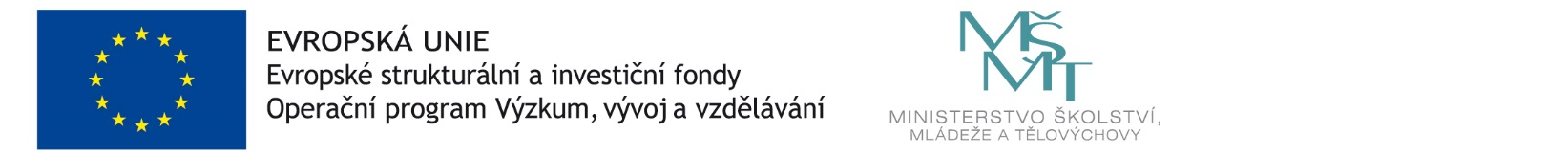 